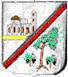 PROVINCIA SUD. SARDEGNAUFFICIO POLITICHE SOCIALIAL SERVIZIO SOCIALE DEL COMUNE DI DOLIANOVAIl richiedente consapevole della responsabilità penale cui può andare incontro nel caso di dichiarazioni non veritiere, di formazione o uso di atti falsi richiamate dall'art. 76 dello stesso DPR 445/2000,DICHIARA...Informativa sul trattamento dei dati personali Informativa sul trattamento dei dati personali
(Art. 13 del Regolamento UE 679/2016)

Il Comune Dolianova in qualità di Titolare del trattamento, ha redatto, in modo semplice e comprensibile, il presente documento, riguardante il trattamento dei tuoi dati personali, come e perché li raccogliamo ed in che modo li gestiamo.
Ti ricordiamo che per trattamento di dati personali deve intendersi qualunque operazione o complesso di operazioni, effettuati con o senza l’ausilio di strumenti elettronici, concernenti la raccolta, la registrazione, l’organizzazione, la conservazione, la consultazione, l’elaborazione, la modificazione, la selezione, l’estrazione, il raffronto, l’utilizzo, l’interconnessione, il blocco, la comunicazione, la diffusione, la cancellazione e la distruzione dei dati, anche se non registrati in una banca dati.
La presente informativa si applica quando visiti il nostro sito web o i nostri canali di social media; quando usi i nostri servizi e utilizzi i nostri moduli; quando richiedi la nostra assistenza oppure sei un fornitore, partner, consulente o qualsiasi altro soggetto che abbia rapporti con Comune Dolianova.

Le informazioni ed i dati da te forniti saranno trattati nel rispetto delle vigenti norme e Regolamenti in materia (incluso, a titolo esemplificativo ma non limitativo, il Regolamento Generale sulla Protezione dei Dati - Regolamento UE 2016/679 - General Data Protection Regulation o “GDPR”). Il trattamento dei dati effettuato dal Comune Dolianova sarà improntato ai principi di correttezza, liceità, trasparenza, esattezza, integrità, riservatezza, limitazione delle finalità e della conservazione e minimizzazione dei dati.

Titolare del trattamento dei dati
Titolare del trattamento dei dati è Comune Dolianova, con sede in Dolianova in Piazza Brigata Sassari al quale ci si potrà rivolgere per esercitare i diritti degli interessati. Email: comunedidolianova@legalmail.it 

Responsabile della protezione dei dati 
Il Responsabile per la protezione dei dati personali del Comune Dolianova è il Dott. Piras Roberto,
Email: dpo@ichnelios.it

Finalità del trattamento e base giuridica
I dati di natura personale forniti, saranno trattati nel rispetto delle condizioni di liceità ex art. 6 Reg. UE 2016/679, per le seguenti finalità:
Raccolta dati per erogazione di beni, servizi, benefici economici in capo all'Ente, nonché per l’adempimento di ogni altro obbligo derivante.
Il Comune Dolianova fonda il trattamento dei tuoi dati personali sulla seguente base giuridica del trattamento (ex art. 6 GDPR): Esecuzione di un compito di interesse pubblico o pubblici poteri del titolare da normativa nazionale.

I dati personali raccolti saranno trattati, conservati ed archiviati da Comune Dolianova per adempimenti operativi e/o di altra natura, connessi alla gestione dell’attività Raccolta dati per erogazione di beni, servizi, benefici economici in capo all'Ente e per adempimenti legati ad obblighi di legge. L’origine del trattamento può risiedere in una norma di legge, nell’adempimento di un contratto, nella soddisfazione di una richiesta dell’interessato.

Tipo di dati personali che trattiamo, periodo di conservazione dei dati personali 
Il trattamento sarà svolto attraverso Utilizzo di servizi ICT, Utilizzo di strumenti di Office Automation, Gestione Manuale, con modalità e strumenti volti a garantire la massima sicurezza e riservatezza, ad opera di soggetti di ciò appositamente designati.
Nel pieno rispetto dell’art. 5 del GDPR 2016/679, i Vostri dati personali saranno altresì adeguati, pertinenti e limitati a quanto necessario rispetto alle finalità per le quali sono raccolti e trattati/conservati per il periodo di tempo strettamente necessario per il conseguimento delle finalità espresse.

Dati degli interessati
Al fine di poter consentire l’erogazione dei servizi previsti, ed ottemperare gli obblighi previsti dalle normative vigenti, Comune Dolianova raccoglierà i seguenti dati relativi agli interessati: Dati anagrafici ed altri dati necessari all’espletamento del servizio. Tali dati verranno conservati per le finalità di erogazione dei servizi, per la durata di 10 anni a decorrere dalla cessazione del rapporto. Per scopi di natura fiscale e per gli altri obblighi previsti dalla legge, gli stessi dati verranno conservati per 10 anni, salvo che la legge non permetta od obblighi ad un periodo di conservazione più lungo, anche in ragione del maturare della prescrizione di eventuali diritti vantati da terzi.
I dati personali sono trattati senza il consenso espresso (art. 24 lett. a), b), c) Codice Privacy e art. 6 lett. b), e) GDPR), per le seguenti Finalità di Servizio: a) Esecuzione di un compito di interesse pubblico o pubblici poteri del titolare derivante da normativa nazionale.
b) il perseguimento di un legittimo interesse del Titolare, in particolare: 
- esercitare i diritti del Titolare, ad esempio il diritto di difesa in giudizio;
- inviare comunicazioni relative all’espletamento della procedura in essere.
In caso di modifica o ampliamento della finalità del trattamento, l’informativa sarà aggiornata e sarà comunicata all’interessato.
Un trattamento di dati che si protragga oltre la scadenza temporale connessa, deve quanto meno essere preceduto da una nuova informativa ed essere sottoposto, ove richiesto, al consenso dell’interessato.

Obbligo di conferimento dei dati
Qualora il conferimento al trattamento dei dati personali non costituisca obbligo di legge o contrattuale, il mancato conferimento potrebbe comportare difficoltà, per la competente Struttura, di erogare la prestazione richiesta.

Destinatari del trattamento 
I dati di natura personale forniti non saranno comunicati a destinatari esterni al Comune Dolianova
se non nei casi nei quali sarà necessario fornirli a:
- persone, società, studi professionali che erogano servizi di consulenza contabile, amministrativa, tributaria o legale al Comune Dolianova;
- soggetti con i quali il Comune Dolianova interagisce per l’erogazione dei servizi;
- soggetti che forniscono i servizi connessi alla riscossione dei pagamenti (ad esempio bonifico bancario, carta di credito);
- eventuali soggetti che svolgono attività di manutenzione degli apparati di rete e delle reti di comunicazione;
- altri enti, consulenti o autorità cui, per motivi o obblighi di legge, sia necessario comunicare i suoi dati personali;
- persone autorizzate dal Comune Dolianova a svolgere attività necessarie all’erogazione dei servizi (con obbligo legale di riservatezza).

I dati di natura personale forniti saranno comunicati a destinatari, che tratteranno i dati in qualità di responsabili. 
I soggetti appartenenti alle categorie suddette svolgono la funzione di Responsabile del trattamento dei dati (art. 28 del Reg. UE 2016/679), e/o in qualità di persone fisiche che agiscono sotto l’autorità del Titolare e del Responsabile (art. 29 del Reg. UE 2016/679), per le finalità sopra elencate. 

Trasferimento di dati personali verso paesi terzi o organizzazioni internazionali 
La presente raccolta di dati non prevede il trasferimento di questi all’estero.

Diritti degli interessati
L’interessato ha diritto di chiedere al titolare del trattamento dei dati: 
a) Diritto di reclamo (Art. 77 GDPR)
b) Diritto di rettifica (Art. 16 GDPR)
c) Diritto alla cancellazione (Art. 17 GDPR)
d) Diritto di limitazione del trattamento (Art. 18 GDPR)
e) Diritto di ottenere la notifica dal titolare del trattamento nei casi di rettifica o cancellazione dei dati personali o di cancellazione degli stessi (Art. 19 GDPR)
f) Diritto alla portabilità (Art. 20 GDPR)
g) Diritto di opposizione (Art. 21 GDPR)
h) Diritto di rifiutare il processo automatizzato (Art. 22 GDPR)
Il titolare del trattamento è obbligato a rispondere, senza ingiustificato motivo.

CANCELLAZIONE DEI DATI
Il Comune Dolianova, in osservanza al corrispondente diritto di accesso all’interessato, ha predisposto procedure per le quali puoi richiedere la cancellazione senza ingiustificato ritardo dei tuoi dati personali o la limitazione del trattamento dei dati personali che ti riguardano per i seguenti motivi: Perché i dati non sono più necessari per le finalità per le quali erano stati raccolti
Perché hai revocato il consenso
Perché ti opponi al trattamento
Perché i dati sono trattati in maniera illecita.
Puoi esercitare i suddetti diritti scrivendoci all’email comunedidolianova@legalmail.it

MODIFICHE ALL’INFORMATIVA SULLA PRIVACY
La presente informativa sulla privacy è in vigore dal 25-06-2019 e il Comune Dolianova
potrà modificarne o aggiornarne il contenuto. Verrai informato di tali circostanze e le modifiche saranno effettive non appena pubblicate sul nostro sito istituzionale.
A tal fine, ti invitiamo a visitare la sezione relativa alla Privacy per verificarne la versione aggiornata.

Processo decisionale automatizzato
La presente raccolta di dati non prevede un processo decisionale automatizzato..__________________, _______________________								Firma						_______________________________DOMANDA DI SOSTEGNO PER L’INCLUSIONE ATTIVA REIS “AGIUDU TORRAU” ANNUALITA’ 2019.Modello di dichiarazione sostitutiva dell’atto di notorietà (artt. 46 e 47, D.P.R. 28 dicembre 2000, n. 445)DATI DELRICHIEDENTECognome e Nome ___________________________________________comune di nascita  ___________________ Data di nascita ___________codice fiscale   ______________________________________________stato di cittadinanza  __________________________________________in via/p.zza _____________________________________n. __________nel comune di _______________________________________________tel/cell. obbligatorio___________________________________________REQUISITIFAMILIARIComposizione nucleo familiare:Nucleo familiare, composto da una o più personeNucleo familiare di fatto conviventi da almeno 6 mesi, di cui almeno un componente residente in Sardegna da almeno 60 mesi (= 5 anni), indicare              Nome __________________________________________             Cognome _______________________________________             Luogo e data di nascita_____________________________Nucleo familiare emigrato di ritornoNucleo familiare composto da soli anziani di età superiore agli 80 anni, di cui almeno uno con certificazione di invalidità grave superiore al 90%;Nucleo familiare in cui uno o più componenti siano destinatari dei sussidi di cui alla L.R. N° 15/92 e 20/97.Il nucleo familiare è composto da:1 componente2 componenti;3 componenti4 o più componentiNel nucleo familiare sono presenti:Persone anziane di età superiore agli 80 anni, di cui almeno uno con certificazione di invalidità grave superiore al 90%;Persone destinatarie dei sussidi previsti dalla L.R. n° 15/92 e dalla L.R. n° 20/97.Composizione nucleo familiare:Nucleo familiare, composto da una o più personeNucleo familiare di fatto conviventi da almeno 6 mesi, di cui almeno un componente residente in Sardegna da almeno 60 mesi (= 5 anni), indicare              Nome __________________________________________             Cognome _______________________________________             Luogo e data di nascita_____________________________Nucleo familiare emigrato di ritornoNucleo familiare composto da soli anziani di età superiore agli 80 anni, di cui almeno uno con certificazione di invalidità grave superiore al 90%;Nucleo familiare in cui uno o più componenti siano destinatari dei sussidi di cui alla L.R. N° 15/92 e 20/97.Il nucleo familiare è composto da:1 componente2 componenti;3 componenti4 o più componentiNel nucleo familiare sono presenti:Persone anziane di età superiore agli 80 anni, di cui almeno uno con certificazione di invalidità grave superiore al 90%;Persone destinatarie dei sussidi previsti dalla L.R. n° 15/92 e dalla L.R. n° 20/97.REQUISITI ECONOMICI DEI NUCLEI FAMILIARINucleo familiare (come risultante dalla DSU e dall’attestazione ISEE) con:un indicatore della situazione economica equivalente (ISEE) inferiore o uguale a euro  9.360;un valore del patrimonio immobiliare, diverso dalla casa di abitazione, non superiore alla soglia di euro 35.000;un valore del patrimonio mobiliare, non superiore a una soglia di euro 8.000, accresciuta di euro 2.000 per ogni componente il nucleo familiare successivo al primo, fino ad un massimo di euro 12.000, incrementato di ulteriori euro 1.000 per ogni figlio successivo al secondo; i predetti massimali sono ulteriormente incrementati di euro 5.000 per ogni componente con disabilità e di euro 7.500 per ogni componente in condizione di disabilità grave o non autosufficienzaDichiara inoltre che nessun componente del nucleo familiare possiede:autoveicoli e/o motoveicoli immatricolati la prima volta nei 24 mesi antecedenti la richiesta (sono esclusi gli autoveicoli e i motoveicoli per cui è prevista un’agevolazione fiscale in favore di persone con disabilità);imbarcazioni da diporto.Il nucleo familiare rientra una delle seguenti priorità:Priorità 1 - ISEE € 0,00 - € 3.000,00;Priorità 2 - ISEE € 3.001,00 - € 6.000,00;Priorità 3 - ISEE € 6.001,00 - € 9.360,00SUB-PRIORITÀ CARATTERISTICHEDEL NUCLEOFAMILIARESub – priorità in relazione alle caratteristiche del nucleo familiare:(come risultante dalla certificazione ISEE e dalla situazione anagrafica comunale)Famiglie, anche formate da un solo componente senza dimora;Famiglie composte da 6 o più persone;Famiglie composte da una o più persone over 50 con figli a carico disoccupati;Coppie sposate o di fatto registrate, conviventi da almeno 6 mesi e composte da giovani che non abbiano superato i 40 anni d’età;Famiglie comunque composte, incluse quelle unipersonali.ALTRI REQUISITIDichiara che:il richiedente non ha i requisiti per l’accesso al Reddito di Cittadinanza;il richiedente non è stato ammesso al Reddito di Cittadinanza.CONDIZIONI NECESSARIE PER GODERE DEL BENEFICIODichiara inoltre:di conoscere e accettare senza riserve quanto contenuto nell’Avviso Pubblico finalizzato all’acquisizione delle istanze per il REIS 2019 e nelle Linee Guida Regionali approvate con deliberazione della G.R. N° 48/22 del 29.11.2019;di accettare il progetto individualizzato di inclusione attiva che verrà predisposto in favore del nucleo familiare;di essere consapevole e accettare che: in caso di reiterati comportamenti inconciliabili con gli obiettivi del progetto da parte dei componenti del nucleo familiare beneficiario pena la sospensione e/o revoca del beneficio;pena la sospensione dell’erogazione del REIS per almeno sei mesi, i beneficiari partecipano a percorsi di politiche attive del lavoro, non rifiutano più di due offerte di lavoro proposte dai centri per l’impiego (CPI) e dai servizi sociali comunali, se non in presenza di gravi e comprovati motivi e assicurano l’adempimento del dovere di istruzione e formazione da parte dei minori presenti nel nucleo familiare (Art. 4 L. R. N° 18 del 2016); nel caso in cui non siano mantenuti tutti i requisiti sopra dichiarati per tutta la durata dell’erogazione del contributo monetario, la cessazione dell’erogazione del sussidio (Art. 6 “Modalità di erogazione del sussidio economico” delle Linee guida – All. alla Delib. G.R. n. 48/22 del 29.11.2019);di conoscere e accettare che i sussidi economici:non possono essere utilizzati per il consumo di tabacco, alcool e qualsiasi prodotto legato al gioco d’azzardo, pena la sospensione dell’erogazione;non possono essere erogati asoggetti affetti da dipendenze patologiche, a meno che non abbiano già intrapreso un percorso riabilitativo o tale percorso sia previsto nel Progetto di inclusione attiva; di conoscere e accettare che:sui dati dichiarati potranno essere effettuati controlli ai sensi dell’articolo 71 del DPR n. 445 del 2000; il Comune può stabilire la revoca o l’esclusione del beneficio nel caso emerga il venir meno delle condizioni di bisogno che lo hanno determinato; la non veridicità del contenuto delle dichiarazioni comporta la decadenza dai benefici eventualmente conseguenti ai provvedimenti emanati sulla base delle dichiarazioni non veritiere;l’acquisizione delle domande e l’accesso ai benefici potranno essere sospesi incaso di esaurimento delle risorse disponibili.Il sottoscritto, consapevole delle responsabilità penali che si assume, ai sensi dell’articolo 76 del DPR n. 445 del 2000, n. 445, per falsità in atti e dichiarazioni mendaci,dichiara che quanto espresso nel modulo è vero ed è accertabile ai sensi dell’articolo 43 del citato DPR n. 445 del 2000, ovvero documentabile su richiesta delle amministrazioni competenti.____________, ___________________                                         Firma __________________________DOCUMENTIAlla domanda, debitamente compilata e sottoscritta, pena l’esclusione, dovrà essere allegata lla seguente documentazione:1) Copia del documento d’identità in corso di validità e codice fiscale del richiedente;2) (DSU) in corso di validità. 3) Per i nuclei familiari composti da soli anziani di età superiore agli 80 anni: copia della certificazione di invalidità superiore al 90%..